14 December, 2020Dear Editor, Journal of Economic Science ResearchGreetings! According to the guideline of Journal, Journal of Economic Science Research, I have equipped a manuscript for publication. The field of research of this paper was Applied Economics. The title of the article “Explore the Sustainable Relationship between Revenue Income and GDP: A Comparative Study of Asymmetric Countries in the World”, it is the reflection of my personal and original work. The study did not comprise any conflict of interest and as an Author I did receive any financial support or research grants in favor of my study. Additionally, I would like to inform you that this article has neither been published elsewhere in any language.[A Brief Description of the Study: Optimal resource allocation and its distribution always become an important and significant matter in the economy. The production capacity, that is, GDP and Government revenue income may vary from one country to another. But in a particular country, volume of GDP and the decision of revenue income of the Government should be supported each other which finally ensured the basic theme of the optimal allocation of resources. This paper aims to examine the relationship between the growth of  and the growth of government revenues in a panel of fifteen countries. The study intends to examine the long run relationship between uttered variables and find out precise association ship of two variables through each country group. The study outcome finds a specific long run relationship between articulated two variables of the category of three income groups’ of countries.  In the long run if the government revenue rise one percentage point then GDP growth rate will upswing 0.037 and 0.28 percentage point for high income and upper middle income countries respectively. Meanwhile, the study finds a negative result for the lower middle income countries.] Please find the attachment files herewith for the soft copy of both word and PDF format of my paper and take necessary action for the next course of action regarding publication.ThanksWith Best Regards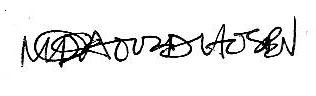 (Dr. Aoulad Hosen)Chairman & Associate Professor, Department of Economics (Social Science Group), Room No. 901 (8th floor), Academic Building, National University Bangladesh,  Gazipur – 1704, Bangladesh, E-mail: drhosen71@nu.edu.bd            drhosen71@gmail.comOrcid ID: https://orcid.org/0000-0001-9766-9656